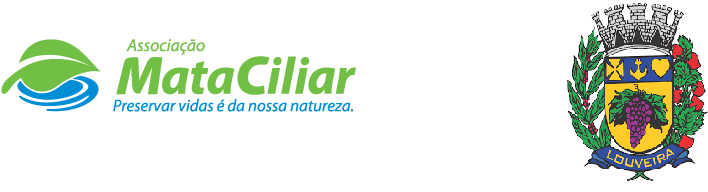 RELATÓRIO RECEBIMENTO DE ANIMAIS NO PERÍODO DE 21/04/2022 À 20/05/2022 - LOUVEIRARelação de óbitos de animais silvestres proveniente do Município de LOUVEIRA.Relação de animais destinados à soltura provenientes do município de LOUVEIRA.Relação de animais silvestres provenientes de LOUVEIRA que permaneceram em tratamento no CRAS de JundiaíData:	     /      /	                                                    Assinatura:RGEntradaNome comumNome científico3851927/04/2022Gambá-de-orelha-brancaDidelphis albiventris3852027/04/2022Ouriço-caicheiroSphiggurus spinosus3852228/04/2022Gambá-de-orelha-brancaDidelphis albiventris3852328/04/2022Sagui-de-tufo-pretoCallitrix aurita3853129/04/2022RolinhaColumbian talpacoti3853229/04/2022RolinhaColumbian talpacoti3853629/04/2022Periquitão-maracanãPsittacara leucophthalmus3853929/04/2022RolinhaColumbian talpacoti3863511/05/2022Canário-da-terraSicalis flaveola3863611/05/2022Canário-da-terraSicalis flaveola3863711/05/2022Canário-da-terraSicalis flaveola3863811/05/2022Canário-da-terraSicalis flaveola3863911/05/2022Canário-da-terraSicalis flaveola3864011/05/2022Canário-da-terraSicalis flaveola3864111/05/2022Canário-da-terraSicalis flaveola3864211/05/2022Canário-da-terraSicalis flaveola3864311/05/2022Trinca-ferrosaltator similis3864411/05/2022Trinca-ferroSaltator similis3864511/05/2022Trinca-ferroSaltator similis3864611/05/2022Trinca-ferroSaltator similis3864711/05/2022Trinca-ferroSaltator similis3864811/05/2022Trinca-ferroSaltator similis3864911/05/2022Trinca-ferroSaltator similis3865011/05/2022Trinca-ferroSaltator similis3865111/05/2022Trinca-ferroSaltator similis3865211/05/2022Trinca-ferroSaltator similis3865311/05/2022Trinca-ferroSaltator similis3865411/05/2022Trinca-ferroSaltator similis3865511/05/2022Trinca-ferroSaltator similis3865611/05/2022Trinca-ferroSaltator similis3865711/05/2022Trinca-ferroSaltator similis3865811/05/2022Trinca-ferroSaltator similis3865911/05/2022Trinca-ferroSaltator similis3866011/05/2022Trinca-ferroSaltator similis3866111/05/2022Trinca-ferroSaltator similis3866211/05/2022Trinca-ferroSaltator similis3866311/05/2022Trinca-ferroSaltator similis3866411/05/2022Sabiá-do-barrancoTurdus leucomelas3866511/05/2022PixoxóSporophila frontalis3866611/05/2022BigodinhoSporophila lineola3866711/05/2022Sabiá-pocaTurdus amaurochlinus3866811/05/2022Tico-ticoZonotrichia capensis3866911/05/2022Tico-ticoZonotrichia capensis3867011/05/2022BigodinhoSporophila lineola3867111/05/2022PintassilgoSporophila magellanica3867211/05/2022Sabiá-do-barrancoTurdus leucomelas3867311/05/2022BigodinhoSporophila lineola3867411/05/2022BigodinhoSporophila lineola3867511/05/2022Sabiá-laranjeiraTurdus rufiventris3867611/05/2022PintassilgoSporophila magellanica3867711/05/2022Sabiá-do-barrancoTurdus leucomelas3867811/05/2022Tico-ticoZonotrichia capensis3867911/05/2022BigodinhoSporophila lineola3868011/05/2022Trinca-ferroSaltator similis3868111/05/2022AzulãoCyanocompsa brissonii3868211/05/2022AzulãoCyanocompsa brissonii3868311/05/2022Tico-tico-rei-cinzaSporophila sp.3868411/05/2022PitangolSpinus magellanicus3868511/05/2022BiguatingaAnhinga anhinga3869112/05/2022Trinca-ferroSaltator similis3870316/05/2022Gambá-de-orelha-pretaDidelphis aurita3873519/05/2022Sagui-de-tufo-pretoCallithrix penicilatta3875924/05/2022Gambá-de-orelha-brancaDidelphis albiventris3877126/05/2022Papagaio-do-mangueAmazona amazônica3878127/05/2022Beija-florEupetomena macrouraTOTAL: 65 ANIMAISTOTAL: 65 ANIMAISTOTAL: 65 ANIMAISTOTAL: 65 ANIMAISRGEntradaNome-comumNome científicoDestinoData saída3851927/04/2022Gambá-de-orelha-brancaDidelphis albiventrisChegou em óbito27/04/20223852228/04/2022Gambá-de-orelha-brancaDidelphis albiventrisóbito28/04/20223852328/04/2022Sagui-de-tufo-pretoCallitrix auritaóbito28/04/20223853129/04/2022RolinhaColumbian talpacotióbito29/04/20223853229/04/2022RolinhaColumbian talpacotióbito06/05/20223853929/04/2022RolinhaColumbian talpacotióbito29/04/20223867111/05/2022PintassilgoSporophila magellanicaóbito17/05/20223868111/05/2022AzulãoCyanocompsa brissoniióbito19/05/20223868211/05/2022AzulãoCyanocompsa brissoniióbito19/05/20223868511/05/2022BiguatingaAnhinga anhingaóbito12/05/20223873519/05/2022Sagui-de-tufo-pretoCallithrix penicilattaóbito19/05/20223878127/05/2022Beija-florEupetomena macrouraóbito27/05/2022TOTAL: 12 ANIMAISTOTAL: 12 ANIMAISTOTAL: 12 ANIMAISTOTAL: 12 ANIMAISTOTAL: 12 ANIMAISTOTAL: 12 ANIMAISRGEntradaNome comumNome científicoData saída3787027/03/2022Marreco-irerêDendrocygna viduata27/04/20223787127/03/2022Marreco-irerêDendrocygna viduata27/04/20223787227/03/2022Marreco-irerêDendrocygna viduata27/04/20223787327/03/2022Marreco-irerêDendrocygna viduata27/04/20223787427/03/2022Marreco-irerêDendrocygna viduata27/04/20223787527/03/2022Marreco-irerêDendrocygna viduata27/04/2022TOTAL: 6 ANIMAISTOTAL: 6 ANIMAISTOTAL: 6 ANIMAISTOTAL: 6 ANIMAISTOTAL: 6 ANIMAISRGEntradaNome comumNome científico3645810/01/2022CuícaMarmosops paulensis3651214/01/2022Periquitão-maracanãPsittacara leucophthalmus3654918/01/2022ColeirinhaSporophila caerulescens3655018/01/2022ColeirinhaSporophila caerulescens3655118/01/2022ColeirinhaSporophila caerulescens3655218/01/2022ColeirinhaSporophila caerulescens3655318/01/2022ColeirinhaSporophila caerulescens3655418/01/2022ColeirinhaSporophila caerulescens3655818/01/2022Galo-da-campinaSporophila caerulescens3655918/01/2022JabutiChelonoidis sp.3660720/01/2022Jabuti-pirangaChelonoidis carbonaria3669224/01/2022OuriçoCoendou sp.3682701/02/2022Gambá-de-orelha-branca GOBDidelphis albiventris3682801/02/2022Gambá-de-orelha-branca GOBDidelphis albiventris3683802/02/2022Periquitão maracanãPsittacara leucophthalmus3684202/02/2022Periquitão maracanãPsittacara leucophthalmus3686704/02/2022RolinhaColumbina sp.3690106/02/2022Sagui-de-tufo-pretoCallithrix penicillata3699009/02/2022Periquitão-maracanãPsittacara leucophthalmus3706614/02/2022Periquitão-maracanãPsittacara leucophthalmus3734328/02/2022GambáDidelphis sp.3792901/04/2022Arara canindéAra ararauna3852027/04/2022Ouriço-caicheiroSphiggurus spinosus3853629/04/2022Periquitão-maracanãPsittacara leucophthalmus3863511/05/2022Canário-da-terraSicalis flaveola3863611/05/2022Canário-da-terraSicalis flaveola3863711/05/2022Canário-da-terraSicalis flaveola3863811/05/2022Canário-da-terraSicalis flaveola3863911/05/2022Canário-da-terraSicalis flaveola3864011/05/2022Canário-da-terraSicalis flaveola3864111/05/2022Canário-da-terraSicalis flaveola3864211/05/2022Canário-da-terraSicalis flaveola3864311/05/2022Trinca-ferrosaltator similis3864411/05/2022Trinca-ferroSaltator similis3864511/05/2022Trinca-ferroSaltator similis3864611/05/2022Trinca-ferroSaltator similis3864711/05/2022Trinca-ferroSaltator similis3864811/05/2022Trinca-ferroSaltator similis3864911/05/2022Trinca-ferroSaltator similis3865011/05/2022Trinca-ferroSaltator similis3865111/05/2022Trinca-ferroSaltator similis3865211/05/2022Trinca-ferroSaltator similis3865311/05/2022Trinca-ferroSaltator similis3865411/05/2022Trinca-ferroSaltator similis3865511/05/2022Trinca-ferroSaltator similis3865611/05/2022Trinca-ferroSaltator similis3865711/05/2022Trinca-ferroSaltator similis3865811/05/2022Trinca-ferroSaltator similis3865911/05/2022Trinca-ferroSaltator similis3866011/05/2022Trinca-ferroSaltator similis3866111/05/2022Trinca-ferroSaltator similis3866211/05/2022Trinca-ferroSaltator similis3866311/05/2022Trinca-ferroSaltator similis3866411/05/2022Sabiá-do-barrancoTurdus leucomelas3866511/05/2022PixoxóSporophila frontalis3866611/05/2022BigodinhoSporophila lineola3866711/05/2022Sabiá-pocaTurdus amaurochlinus3866811/05/2022Tico-ticoZonotrichia capensis3866911/05/2022Tico-ticoZonotrichia capensis3867011/05/2022BigodinhoSporophila lineola3867211/05/2022Sabiá-do-barrancoTurdus leucomelas3867311/05/2022BigodinhoSporophila lineola3867411/05/2022BigodinhoSporophila lineola3867511/05/2022Sabiá-laranjeiraTurdus rufiventris3867611/05/2022PintassilgoSporophila magellanica3867711/05/2022Sabiá-do-barrancoTurdus leucomelas3867811/05/2022Tico-ticoZonotrichia capensis3867911/05/2022BigodinhoSporophila lineola3868011/05/2022Trinca-ferroSaltator similis3868311/05/2022Tico-tico-rei-cinzaSporophila sp.3868411/05/2022PitangolSpinus magellanicus3869112/05/2022Trinca-ferroSaltator similis3870316/05/2022Gambá-de-orelha-pretaDidelphis aurita3875924/05/2022Gambá-de-orelha-brancaDidelphis albiventris3877126/05/2022Papagaio-do-mangueAmazona amazônicaTOTAL: 75 ANIMAISTOTAL: 75 ANIMAISTOTAL: 75 ANIMAISTOTAL: 75 ANIMAIS